الجامعة المستنصرية - كلية التربية الاساسية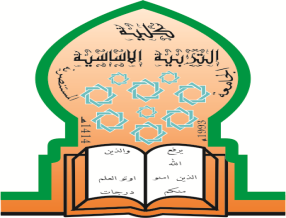 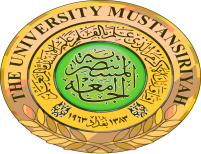 قسم ..الرياضيات .......................الخطة الدراسية للمساقالبريد الالكتروني للتدريسي :    Hand 123@ yahoo . com                                                          توقيع التدريسيتواجد التدريسي : قسم الرياضيات                                                                        توقيع رئيس القسم :المعلومات العامة عن المساق ( المادة الدراسية ):(Course information)المعلومات العامة عن المساق ( المادة الدراسية ):(Course information)المعلومات العامة عن المساق ( المادة الدراسية ):(Course information)المعلومات العامة عن المساق ( المادة الدراسية ):(Course information)المعلومات العامة عن المساق ( المادة الدراسية ):(Course information)اسم المساق: اصول التربيةاسم التدريسي : م. م هند عبد الرزاق ناجي اسم التدريسي : م. م هند عبد الرزاق ناجي اسم التدريسي : م. م هند عبد الرزاق ناجي رمز المساق: MAB03PE126اسم التدريسي : م. م هند عبد الرزاق ناجي اسم التدريسي : م. م هند عبد الرزاق ناجي اسم التدريسي : م. م هند عبد الرزاق ناجي الساعات المعتمدة:نظريعملياجماليالساعات المعتمدة:22المستوى والفصل الدراسي:الاول  /  الثاني الاول  /  الثاني الاول  /  الثاني وصف المساق: (Course description)وصف المساق: (Course description)وصف المساق: (Course description)وصف المساق: (Course description)وصف المساق: (Course description)تنظيم للنشاط والعوامل الداخلة للموقف التعليمي  مساعدته على اختيار الوسائل واتخاذ الخطوات للوصول الى النتائج المنشودة . تنظيم للنشاط والعوامل الداخلة للموقف التعليمي  مساعدته على اختيار الوسائل واتخاذ الخطوات للوصول الى النتائج المنشودة . تنظيم للنشاط والعوامل الداخلة للموقف التعليمي  مساعدته على اختيار الوسائل واتخاذ الخطوات للوصول الى النتائج المنشودة . تنظيم للنشاط والعوامل الداخلة للموقف التعليمي  مساعدته على اختيار الوسائل واتخاذ الخطوات للوصول الى النتائج المنشودة . تنظيم للنشاط والعوامل الداخلة للموقف التعليمي  مساعدته على اختيار الوسائل واتخاذ الخطوات للوصول الى النتائج المنشودة . مخرجات تعلم المساق: (Course outcomes)مخرجات تعلم المساق: (Course outcomes)مخرجات تعلم المساق: (Course outcomes)مخرجات تعلم المساق: (Course outcomes)مخرجات تعلم المساق: (Course outcomes)نتوقع بعد نهاية المادة التعليمة تزويد الفرد بثقافة عملية عادة مرتبطة بالحياة اليومية وتمنه من التفكير السليم  وتحمل المسؤلية واستثمار اوقات الفراغ لمعرفة وتكوين عادات حسنة واخلاق حسنة واخلاص في العمل والتضحية في سبيل الامة والوطننتوقع بعد نهاية المادة التعليمة تزويد الفرد بثقافة عملية عادة مرتبطة بالحياة اليومية وتمنه من التفكير السليم  وتحمل المسؤلية واستثمار اوقات الفراغ لمعرفة وتكوين عادات حسنة واخلاق حسنة واخلاص في العمل والتضحية في سبيل الامة والوطننتوقع بعد نهاية المادة التعليمة تزويد الفرد بثقافة عملية عادة مرتبطة بالحياة اليومية وتمنه من التفكير السليم  وتحمل المسؤلية واستثمار اوقات الفراغ لمعرفة وتكوين عادات حسنة واخلاق حسنة واخلاص في العمل والتضحية في سبيل الامة والوطننتوقع بعد نهاية المادة التعليمة تزويد الفرد بثقافة عملية عادة مرتبطة بالحياة اليومية وتمنه من التفكير السليم  وتحمل المسؤلية واستثمار اوقات الفراغ لمعرفة وتكوين عادات حسنة واخلاق حسنة واخلاص في العمل والتضحية في سبيل الامة والوطننتوقع بعد نهاية المادة التعليمة تزويد الفرد بثقافة عملية عادة مرتبطة بالحياة اليومية وتمنه من التفكير السليم  وتحمل المسؤلية واستثمار اوقات الفراغ لمعرفة وتكوين عادات حسنة واخلاق حسنة واخلاص في العمل والتضحية في سبيل الامة والوطنكتابةمواضيع المساق ( النظري – العملي ان وجد ) :كتابةمواضيع المساق ( النظري – العملي ان وجد ) :كتابةمواضيع المساق ( النظري – العملي ان وجد ) :كتابةمواضيع المساق ( النظري – العملي ان وجد ) :الاسابيع / التاريخالاسابيع / التاريخنظرينظري او عملي12/ 3/ 2017معنى التربية 29/3/2017الاهداف التربوية / النظريات التربوية316/3/ 2017الاساس التاريخي  للتربية42/ 3/ 2017امتحان الشهر الاول 523/ 3/ 2017التربية المجتمعات البدائية وسماتها 630/ 3/ 2017التربية في بعض الحضارات القديمة 76/4/2017التربية والتعليم في وادي الرافدين القديم 813/ 4/ 2017التربية الصينية / التربية اليونانية 920/ 4/ 2017التربية في العصر الوسيط / التربية العربية الاسلامية 1027/ 4/ 2017اهداف التعليم في الاسلام 114/5/2017اعلام الفكر الغربي 1211/ 5/2017معنى الفلسفة / تعريف فلسفة التربية 1318/ 5/ 2017وظائف فلسفة التربية 1425/ 5/ 2017انواع فلسفة التربية 151/ 6/2017امتحان الشهر الثاني الواجبات و المشاريع:ورقة عمل عن اعلام الفكر العربي والغربي 2-3-مصادر التعلم الاساسية:مصادر التعلم الاساسية:مصادر التعلم الاساسية:مصادر التعلم الاساسية:مصادر التعلم الاساسية:مصادر التعلم الاساسية:مصادر التعلم الاساسية:مصادر التعلم الاساسية:مصادر التعلم الاساسية:مصادر التعلم الاساسية:مصادر التعلم الاساسية:شبكة الانترنيتشبكة الانترنيتشبكة الانترنيتشبكة الانترنيتشبكة الانترنيتشبكة الانترنيتشبكة الانترنيتشبكة الانترنيتشبكة الانترنيتشبكة الانترنيتشبكة الانترنيترسائل ودوريات رسائل ودوريات رسائل ودوريات رسائل ودوريات رسائل ودوريات رسائل ودوريات رسائل ودوريات رسائل ودوريات رسائل ودوريات رسائل ودوريات رسائل ودوريات المصادر الساندة :المصادر الساندة :المصادر الساندة :المصادر الساندة :المصادر الساندة :المصادر الساندة :المصادر الساندة :المصادر الساندة :المصادر الساندة :المصادر الساندة :المصادر الساندة : اصول التربية , أ .م .د داود عبد السلام صبري / أ. م. د عبد الاله حميد فاضل , مطبعة منشورات معالم الفكر , بغداد , 2015 اصول التربية , أ .م .د داود عبد السلام صبري / أ. م. د عبد الاله حميد فاضل , مطبعة منشورات معالم الفكر , بغداد , 2015 اصول التربية , أ .م .د داود عبد السلام صبري / أ. م. د عبد الاله حميد فاضل , مطبعة منشورات معالم الفكر , بغداد , 2015 اصول التربية , أ .م .د داود عبد السلام صبري / أ. م. د عبد الاله حميد فاضل , مطبعة منشورات معالم الفكر , بغداد , 2015 اصول التربية , أ .م .د داود عبد السلام صبري / أ. م. د عبد الاله حميد فاضل , مطبعة منشورات معالم الفكر , بغداد , 2015 اصول التربية , أ .م .د داود عبد السلام صبري / أ. م. د عبد الاله حميد فاضل , مطبعة منشورات معالم الفكر , بغداد , 2015 اصول التربية , أ .م .د داود عبد السلام صبري / أ. م. د عبد الاله حميد فاضل , مطبعة منشورات معالم الفكر , بغداد , 2015 اصول التربية , أ .م .د داود عبد السلام صبري / أ. م. د عبد الاله حميد فاضل , مطبعة منشورات معالم الفكر , بغداد , 2015 اصول التربية , أ .م .د داود عبد السلام صبري / أ. م. د عبد الاله حميد فاضل , مطبعة منشورات معالم الفكر , بغداد , 2015 اصول التربية , أ .م .د داود عبد السلام صبري / أ. م. د عبد الاله حميد فاضل , مطبعة منشورات معالم الفكر , بغداد , 2015 اصول التربية , أ .م .د داود عبد السلام صبري / أ. م. د عبد الاله حميد فاضل , مطبعة منشورات معالم الفكر , بغداد , 20152- محاضرات سابقة2- محاضرات سابقة2- محاضرات سابقة2- محاضرات سابقة2- محاضرات سابقة2- محاضرات سابقة2- محاضرات سابقة2- محاضرات سابقة2- محاضرات سابقة2- محاضرات سابقة2- محاضرات سابقةالدرجات الامتحانيةالدرجات الامتحانيةالامتحان الاولالامتحان الثانيالامتحان الثانيالامتحان العمليالامتحان العمليالنشاطالسعيالسعيالامتحان النهائي151515//10404060قاعة المحاضراتالشعبةالشعبةالشعبةالقاعةالقاعةالساعةالساعةالساعةالملاحظاتالملاحظات1أ /بأ /بأ /ب/////2ج/ د ج/ د ج/ د /////